ЧЕРКАСЬКА МІСЬКА РАДА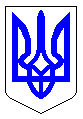 ЧЕРКАСЬКА МІСЬКА РАДАВИКОНАВЧИЙ КОМІТЕТРІШЕННЯВід 15.05.2018 № 386Про нагородженняРозглянувши клопотання директора департаменту освіти та гуманітарної політики Черкаської міської ради Воронова С.П.                                       (вх. № 7738-01-29 від 08.05.2018), згідно з Програмою фінансування заходів, пов’язаних із нагородженням міськими відзнаками громадян, трудових колективів на 2016-2020 роки, Положенням про грамоту виконавчого комітету Черкаської міської ради, затверджених рішеннями Черкаської міської ради від 13.09.2016 № 2-899 та від 01.11.2017 № 2-2485  (зі змінами) відповідно, керуючись ст. 59 Закону України «Про місцеве самоврядування в Україні», виконавчий комітет Черкаської міської ради ВИРІШИВ: 	1. За вагомий особистий внесок у розвиток галузі культури міста, високу виконавську майстерність, популяризацію джазової музики серед населення м. Черкаси, активну участь у проведенні фестивалю джазової музики «Черкаські джазові дні 2018», а також із нагоди 65-річчя від дня народження (30.05.2018) нагородити грамотою виконавчого комітету Черкаської міської ради Євпака Миколу Федоровича, відомого українського джазового саксофоніста, заслуженого працівника культури України.2. Контроль  за  виконанням  рішення покласти на директора департаменту організаційного забезпечення Маліщук Л.М.Міський голова								А.В. Бондаренко